AFYON KOCATEPE ÜNİVERSİTESİ SOSYAL BİLİMLER ENSTİTÜSÜ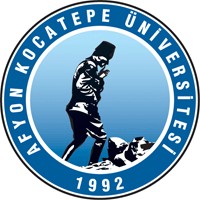 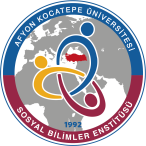 2021-2022 EĞİTİM-ÖĞRETİM YILI BAHAR YARIYILISOSYOLOJİ ANABİLİM DALI  DOKTORA PROGRAMI   SINAV (FİNAL ) SINAV PROGRAMINOT: Bu form Anabilim Dalı Başkanlığı üst yazı ekinde EXCEL formatında enstitüye ulaştırılmalıdır.S. NODersin AdıÖğretim ÜyesiSınav TarihiGözetmenler Sınav Saati Etki OranıSınav Yeri**1Kültürel Çalışmalar  Dr. Ögr. Üyesi Bedir SALA18.06.2022Arş. Gör. Salim DANIŞ15:00 %60Sosyoloji Seminer Salonu 2 Ekoloji, Kültür ve Aile   Prof. Dr. Hüseyin KOÇAK19.06.2022Arş. Gör. Serkan ÇELİK13:00 %60Sosyoloji Seminer Salonu 3   Sosyal Bilimlerde Güncel Tartışmalar   Dr. Öğr. Üyesi  Ahmet A. KOYUNCU20.06. 2022Arş. Gör. Serhat TOKER11:00  %60 Sosyoloji Seminer Salonu 4    Toplumsal Eşitsizlikler    Dr. Öğr. Üyesi Aslıhan AKKOÇ21.06.2022Arş. Gör. Gözde AYKUT17:00 %60  Sosyoloji Seminer Salonu5Türk Modernleşmesi ve Kimlik Politikaları    Prof. Dr. Mehmet KARAKAŞ23.06.2022Arş. Gör. Songül ALKAN14:00 %60  Sosyoloji Seminer Salonu67